שם הכליאופן הביצועגורמים מקדמיםגורמים מעכביםתוצאות מצופותתוצאות בפועלמיפוי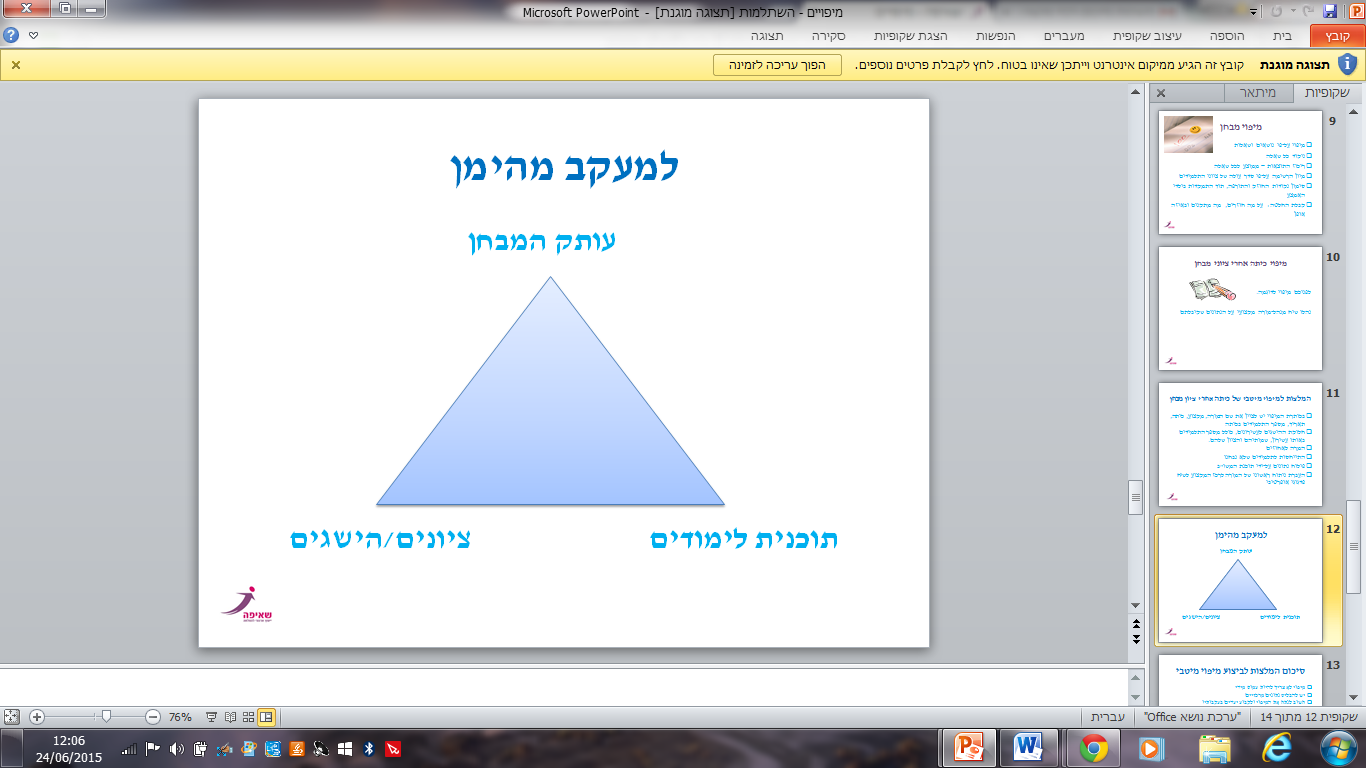 מיפוי כולל שלושה שלבים מרכזיים: בחינת תמונת המצב העולה מן המיפוי מסקנות העולות מניתוח תמונת המצב   המלצות אופרטיביותשלב א' – מהי תמונת המצב העולה מן המיפוי? לשם כך נשאל שאלות בסיסיות, בתחילה שאלות ביחס לתלמידים כגון: כמה תלמידים קיבלו מעל 90?  [כמה תלמידים קיבלו מתחת ל 55 / נכשלו? כמה תלמידים קיבלו ציון נמוך? כמה תלמידים לא נכחו בבחינה או לא הגישו בחינה? מי התלמידים היו זקוקים להארכת זמן?       אחר כך נשאל שאלות ביחס לטופס הבחינה, כגון:  מהן השאלות שזכו לממוצע הנמוך ביותר? מהן השאלות שזכו לממוצע הגבוה ביותר? על איזו שאלה תלמידים רבים בחרו לוותר ולא להשיב עליה?על איזו שאלה תלמידים מעטים קיבלו את מלוא הנקודות? יש למרקר את השאלות עליהן התשובות זכו לפחות מחצי ניקוד. שאלות כלליות:  מהו הממוצע הכיתתי? הפתעות בבחינה?  שלב ב' – מה אנו למדים מניתוח תמונת המצב / מהן המסקנות? בשלב זה ננסח מסקנות כגון: "שאלה 3 קלה, שאלה 5 קשה" – חשוב להדגיש כי לא תמיד הממוצע הוא התשובה למסקנה זו: לעתים ממוצע גבוה מעיד על נושא קל והשאלה יכולה להיות מורכבת ואף יותר, ולפעמים הממוצע נמוך אך השאלה לא קשה אלא יכול להיות ששובצו בה מילה/מושג שלא הבינו, מה שדורש הסבר/לימוד קצר ביותר לתיקון. הבנה שיש תלמידים הזקוקים לתוספת זמן מסקנה כי תלמידים רבים הבינו / לא הבינו נושא מסוים מסקנה כי תלמידים רבים/מעטים שולטים במיומנות מסוימת  שלב ג' – המלצות: מה ניתן/רצוי/צריך לעשות?בנית טופס בחינה בצורה נכונה- שתבדוק את תמונת הצב הכוללת.ראיית תמונת המצב העולה מן המיפוי .ניתוח המיפוי- והסקת מסקנות העולות מניתוח תמונת המצב.במיפוי ניתן לגלות-תלמידים חרוצים שנפלו בשאלה שרוב הכיתה הצליחה בה- המורה ישב ויסביר לתלמיד זה את הנושא ובכך ישלים לו את הפער בקלות.יש לדאוג למועד ב' לחסרים יש לבדוק מול התלמידים שנעדרו/נמנעו מכתיבת הבחינה מדוע בחרו שלא להיבחן ולתאם עבורם מועד לבחינה   הפנייה לאבחונים את אלו שנזקקו לתוספת זמן חזרה  על שאלה בכיתה – שאלה קלה שתלמידים רבים לא ענו עליה נכון חזרה על נושא מסוים בדרך אחרת/ממוקדת סיוע פרטני לתלמידים שהתקשו בנושא/שאלה קלים על מנת שיוכלו להעלות את כמות ידיעותיהם. נשאלת השאלה האם המורה הכין היטב את התלמידים לקראת המבחן?בניה נכונה של טופס מבחן יכולה לעזור לשיפור ההשגים.כיצד?  על המבחן להכיל פריטים של לפחות 60% ברמה בסיסית (תוך חשיבה על – מה התלמיד חייב לדעת בסיום הנושא) על מנת שגם התלמיד החלש יוכל להצליח במבחן.שאלות חזרה למבחן- על המורה לכוון את התלמיד לנושאים שילמדו במבחן.חלוקת דפי חזרה למבחן יועילו מאד לשיפור ההישגים.קידום הממוצע הכיתתי בבדיקה במבחן הבא.שיפור המצב בזמן קצר